Merrimack College72nd Commencement | Class of 2022 GraduatesFriday, May 20, 2022Academic Procession
Chief Marshal and Mace Bearer Laura Moore Pruett, Ph.D., Faculty Senate President and Associate Professor, Music 
Cross Bearer Allison Gill, Ed.D. , Vice President of Student Affairs and Dean of Students 
The Graduates Led by Rev. Raymond Dlugos, O.S.A., Ph.D. , Vice President for Mission and Ministry 
Master’s Students 
The Faculty 
The Distinguished Assembly Academic Deans The Honorary Degree Recipients The Board of Trustees Vice Provosts Senior Vice President of Academic Affairs and ProvostPresidentThe audience is requested to stand if they are able during the Academic Procession, Invocation and National Anthem, and to remain in place until the Academic Procession leaves at the end of the exercises.ProgramPresiding Christopher E. Hopey, Ph.D., President Processional Pomp and Circumstance (Elgar), Merrimack College Band Opening Of The Exercises Laura Moore Pruett, Ph.D., Faculty Senate President and Associate Professor, Music Invocation Alvin M. Chapital, III, ’86 , Member, Board of Trustees National Anthem Leanne Santerre ’23 Welcome Christopher E. Hopey, Ph.D., President Commencement Address Student Speaker Isabel Marie Fernandes ’21, M’22Address to Graduates 
Rev. Raymond Dlugos, O.S.A., Ph.D., Vice President for Mission and MinistryHonorary Degrees Doctor of Education - M. Lee Pelton Doctor of Business and Commerce - James T. Brett Presentation for Degrees 
John “Sean” Condon, Ph.D., Senior Vice President of Academic Affairs and ProvostConferral of Degrees Christopher E. Hopey, Ph.D., President Closing Remarks Christopher E. Hopey, Ph.D., President Merrimack College Anthem Leanne Santerre ’23 Benediction 
Rev. Raymond Dlugos, O.S.A., Ph.D., Vice President for Mission and Ministry Closing of the Exercises 
Laura Moore Pruett, Ph.D., Faculty Senate President and Associate Professor, Music Recessional 
Trumpet Tune, Merrimack College Band
Master’s Degrees in CourseGirard School of BusinessAlyssa Marie ArdaiAshley AugulewiczMolly Elizabeth AvilesWalter Aviles, Jr.Emma Gardner BagniErin Catherine BatherwichLauren Megan BenderChristine Nicole BixbySean BlackLeah Catherine BoninCleyon BrownPeter William BrownAndrew Thomas BrownDaniel R BurkeShane William CassidyAlyssa Meghan ChamberlainJamie Alexandria ClintonDavid ColardeauNaffie Johnetta CollinsFabrice ContentLauren CrepeauWilliam DeHavenKelisabeth DomondJake DurflingerAmy E. EfstratiosMaureen A. EzzoJanelle Meris FavuzzaAnthony FerrettiCourtney Rose FitzgeraldMarissa Leigh FotiKatherine Rose FurrierMaverick Gamble IIJason W. GolubGenna Iola GrassoMichael Donovan GreenPaula Finnegan GreenTasha HaydenHansel HerediaShih-Feng HsuMegan Sara JewellJustin Edward JonesCarlin Steinmetz JoyalTimothy William KalantzakosJayne Minigell KearneyOrla Sinead KellyRachel Ellen KerseyPhilip Hercules Ketrelakes IIIPenny C. KingHannah A. Kloiber-BravoKaren A. KorpinenElias LagesseElisabeth Ann LaneSamuel LichterAlexander MacLellanCatherine Elizabeth MahannaMandi MaloneyBridgete McAuleyColby McCayConnor McDonoughShannon Justine McHughDylan M MengelJessica MeyersMaira Irene MontesLindsey MontiWillie MoralesGillian Rose MurphyShannon Elizabeth MurphyChristopher P. NagleSuhani NandwanaErica J. NicholasJames Francis NiosiTristen NovakMagen Caroline O’ConnorNolan Patrick O’HaraEmma Nicole PattersonBradley E. PerronMolly Ruth PfordresherMarie Guilda PszennyLaura Jane QuadrosAmanda RaccaCameron RichardsAlanis SadlowskiAra Richard SarajianLaura Coger-SavioKaren A. SerafinoMike SimariHenry B. SteersNuman SulemanNicole SwitalskaElilia TeixeiraIsabella TersoniLeah V. TerzianKristin TraversKatherine Elizabeth NessenLauren Rose WitzgallSanjay YeleswaramMirang YoonSchool of Health SciencesKristina Lynne Albano-AmabileJoseph Dennis AmundsonZachary AndradeAnn Marie J. ArcidiEmily Kala ArguelloBrian C. ArmstrongMallory Elizabeth ArmstrongKelly ArsenaultSean Anthony AtkinsonRichard D. Austin Jr.Meryl Motourayo BantefaEthan Kirk BareCassandra A. BrussardIsabella BurrolaErin BurtnykIsabel CallenKaitlin CarsonSkolle S. CharlesDevon ChoiLorenzo Colbert Jr.Chiara E. CorazziniKrysta CruzBailey Sebastian CurcioJoseph R. CuritIan CurtinLaura Elizabeth de RosalesLauri Tebbetts De WittAshley Marie DeskoAlyssa Rae DrouinConner EricksonPeter Salvatore FerrettiJanyl Ann FinnertyDavid J. FordNicole Ann FrontieroBenjamin FryBianca Rose GallottoIan Angus GanleySydney Ellen GarrabrantCorey Elizabeth GiarrussoAshlyn GonzalesBryan GuetensCarl F. Hampe VNatasha J. HawkinsR. Kyle HazekampAshley HernandezEmily Ann HoarAlexandria Fall ItasakaKathy JaraczMikita KarasikLawrence Joseph Keating Jr.Hannah Elizabeth KellerMayson Rose KimballKelcey LamphereDominika LaskovaArnold LeeKristina MacLureSamuel Adam MacNicollMichael Joseph Magner JrTimary MalleyKimberly Anne MankusJarrod MartinLauren Rose MartuscelloMegan M. MattoxCourtney Marie MaudPaige Elizabeth McCormickMaria Theresa McHughAndrew McLaughlinAndrea Alicia Melgarejo RiveroSophia MellenLisa Michelle MendezElise Catherine MurphyNatasha LaNae NicholsMirko NufiTimothy Edward O’Connor Jr.Samantha Ann O’HearnNicholas Constantine ParianosSydney Jordan PignoneStephanie Lynn PirgerJoseph Patrick QualterMateus RibeiroKatelyn Charlotte Richardson-MillerAimee Renée RivardJuliette RodriguezDaniel J. RosenSerena Marie RousseauJimmy Hout SaabAllyson I. SauterWilliam A. SchoolcraftNoah SellersTorin Pierce ShanahanOlivia Marie ShapiroAngela Cristina SkarpelisKyle Edward SmithDonald John SniffenMary Holly SpiertoKatharine M. StasalovichCaleb Robert StottNicole M. SullivanEvelyn R. SyllaJessica TarboxDanielle Angela TorossiShannon TuckerHope Lily TulaRyder Oakman ValinskiKendal Louise VaughanDanny WangAriana Marie WentworthAustin WhaleyMeaghan Marie WileStephanie Rose WilsonShai Elizabeth WoodmanTrevor G. WoodmanVincenzo ZappullaChristopher ZoddaSchool of Liberal ArtsLisa AllenStephen AlmeidaKendra Anne AugustaAshley AugusteChristian A. BaldinoRachel Erin BarnardSusan Frances BretonCara Jeanne CahillJill A. ChisholmJanet Doris ClarkeMichael Calareso ConradAlyssa CorradoSheila M. CorsaroSamantha Leigh DavisKarina DeAndradeDominique MarlinaDelBeneTess Ann DunhamJames Michael EnnisSabella Maria FabianoClaire Marie FoleyKathryn Laura ForinaKristy ForrestAdriana Barbosa de Melo GoncalvesTessa M. GonsalvesJoshua GouletLara GuveliogluTrinh Nguyen HoCarolyn Patricia HughesAllison JenkinsSara Elisabeth JezowskiLantz William KilburnTumo Amogelang KoontseMargaret Cecelia LaroucheJoseph Thomas LeBlancGeena Marie LevineNicole LimoneAshley LoPrestiDevyn Marie MangrumMaria Alejandra Martinez AmadorMeagan Charlotte McDonoughColleen Nicole MearonMacKenzie J. MillerStephanie Rose ModrakPaul NasonMaxwell NewtonAdam R NicholsonJordan Anthony NormandiaPatricia OduahNicholas E. PaolinoKaila Lynne PhilbrookRobert PicardiConnor Rafael PowellSamantha Michelle PuleoJoshly Ramos RodriguezDavid Andrew RobertsonMeghan Julia SampsonGabrielle Ariana ScheffRebecca ScottRachel Carrie ScribnerJames StanfordLisbeth Valdez MaldonadoMaryJane WheelerEmily Nicole WiseAaron WolfeSchool of Science and EngineeringTemiloluwa AjuloJoseph AlmeidaLordina Ewurafua AndersonAvnish A. BhattAshton Joseph BourbonnaisMichael BuraczynskiGriffin Joseph BurkeyAmy ByrnesJohn Sergey CampbellDiana CastroRyan James ConnollyBrian J. CullinanBasliel DemessieBhagyashree Anil DereKyle Roy DurandHisham ElhassanHelen EngOwen Richard EvansJake FoleyLogan Alexander HalladaySteven JandricJustine JesseMohammed Faiz KhanAmie T. LemayShannon Leigh LongMelissa Patricia Lovato BisgroveKhang Dinh LuPedro Alejandro Martínez LópezThomas Emmett McCarthyMorgan MurrayAsjah NeroKhanh Ngoc NguyenEnrique A. OrtizBrianna Nichole PekalaJennifer Pereira BadjiMatthew David PurvisElaini SahtourisRapkat ShakirChristina ShoushaniSalahuddin Sal SiddiqCarlos Jorge Silva SpinolaAlex ThelusmaJacob Matthew ThibaultMichael Joseph ThompsonCameron Edward ViolaBryan WaruhiuRiley Elizabeth WilliamsMaria Ann Louise ZonfrilloWinston School of Education and Social Policy Kara Lynne AbateHana AbualraghebLillie AcoffPatrick Michael AdamsKanyinsola AdedejiJack Pasquale AlbericiAlice AlbujaMaegan Monaghan AllenMarie AlvernazKatelyn AndersonColleen AndrewsBenares Narayana AngeleyTess McCann AnketellCameron Richard ApplegateKetene S. AranteEmily ArchibaldTaylor M. ArcuriAlexa ArsenaultJessica ArsenaultUgo Nina IgweKristen Allyn AsciShawna AugerOlivia AveryOlivia Victoria BachryDominique A. BaileyCaileigh BakerBruno BarbutoMichael BarresiMegan BartlemanColin BatchelderStephanie BazinetSummer Alice BealsQuinn BeattieBrandon BeaudryCaitlyn Michelle BellezzaMikayla BenoitLindsey Xiao Hui BerkeEvelyn Rose BernardMeaghan E. BertiniLaura BishopMichael Joseph Blando Jr.Elena Evanthia BlatusNicole Elizabeth BockusAshley Marie BotelhoRyan Michael BottoSarah Kimberley BoutotteJustin Anders BowenAnna BoyleElizabeth Mary BoyleMarie A. BrenkerAllison BrooksKristen M. BuccelliSarah BuckleyBridget BurnsKathleen Mulgrew BurnsKelly Winifred ByrneOlivia Maria CabreraMark C. CafarelliAlexander Matthias CaissieChristie Elizabeth CaliendoErin CallagyEmily CalosLauren Rebecca CampbellPaige Julia CampbellLauren Marie CapassoAndrew CardEileen Ahearn CardosoCharolette Marie CaronGabrielle Ruth CarpenterRalph Anthony Carrieri Jr.Mikayla Ann CassidyKathleen Ann Cavanaugh Ashley Cavicchi Amanda Chamberlain Lilian Joy Chang Kaila Marie Chanthaboun Kaitlyn Lee Chao Caitlin Elizabeth Charette Jeong Woo Choe Krista Martha Chouinard Alyssa Cicconi Carlos Arturo Cid Erin D. Claflin Heather L. Clark Paige Madison Clark Kyra Elizabeth Clinton Kalyn Alecia Cochran Gabrielle O. Coe Lauren Cohen Ashley Angelina Colarusso Kimberly Cole Ellen Elizabeth Kelly Contini Katherine Cooney Patricia Ann Cooney Emelia Rose Cooper Jillian R. Cooper Kristina Lynne Copelas Jennifer Cordes Eben Robblee Cottrelle Chantal Marie Couture Catherine Eliese Creane Gina Creedon Sarelle Elizabeth Creesy Nicole Alyse Cronin Thomas C. Crowley Julia Crugnale Gabriella Cuddy Meredith Rafferty Curtin Ryan Cutillo Carl Robert Cyr Kyra Lane D’Entremont Lauren D’Intino Taylor Jordan D’Urso Ally Catherine DaCosta Alison Marie Daigle Kelsey Susan Daly Aaron Dame Erika Martha Damiani Kamila Dealey Francesca M. DeCaro Brooke Gail Delahunty Charlotte Elizabeth Delasin Rachel Arleen Deloia Roby Ambrose Deschenes Shyann S. DiGiovanni Thomas Clayton DiPasquale Juliana Bella DiRamio Norway Olivia Dolan Nicole Ann Douglass Lily Dow Kian Dunn Ariela Duran Jenna Maria Durkin Bram Alan Eagan Ashley Rose Eisnor Ariana Lee Ellsey Melissa Andrea Ennulat Rachel K. Enriquez Taylor M. Eriksen Vanessa Marie Espinola Kathleen Maria Farrell Isabel Marie Fernandes Joseph O’Connell Ferrarini Alyssa Rose Figueiredo Jennifer Claire Fiorentino Brendan Rue Fitzgerald Meredith V. Fitzsimmons Kerry Lynne Flaherty Joseph Fleming Nicole Fletcher Danielle Nicole Chartrand Margaret Rose Ford Eric William Fournier Catherine Mary Francis Stephanie M. Frazier John Anthony Froio III Maya Rose FrostBrophy Janice Fuller Tara M. Gaide Kara Gardiner Diana Nicole Gargas Jacqueline Dolores Garvey Victoria Alexis Garvin Amanda Gaudreau Megan Gaudreau Melissa Luise Gavin Nicholas Tyler Gendron Marisa N. Getchell Danika Ghersi Alexander James Gildea Rachel Ann Gillespie Madeline Gillette Chanteau L. Gilmore Dominique Goodman Alison Gordon Lisa A. Graham Rosa Granadeno Aguilar David M. Grandmaison Jr. Cassandra Grasso Michelle Marie Grasso Sophia Grayson Daniela Greene Ashley Griggs Sydney Griswold Soumia Guemi Brenda Guerrero Gina Marie Haerer Candice M. Hahn Clark Alexander John Hajdukiewicz Meghan Elizabeth Hale Kristen Haley Meghan Rose Hall Nicole Leanne Hall Meagan Hallaran Andrew Hamm Malik Hamm Julia Hancock Michelle Elizabeth Hand Kathryn-Mary Hanlon Tania Tasmin Haque Eva Carmen Harrell Phoenix Morgan Harris Leah Elizabeth Hart Janelle Suzanne Havens Connor James Arndt HaydenMaura HayesMacKenzie Elizabeth HaywardEm HeathKimberly HeghinianBryce HendersonMolly Elizabeth HerbertCaileigh Anna HickoxMeghan Marie HillErin HiltermanSophie HoagCarmen HoganBrian M. HolihanKatherine M. HolmesHelen HolwayAlexandra Rose HoweMeaghan Rose HudsonAlexa Nicole HughesAdina Bianca JeanAnouse Jean-JacquesArianna JedreyAdam Robert JoySherry JusseaumeMaria KaestnerKim KatzBridget KeefeKaitlyn Nicole KellyJulia Anne KennedyFelisa KerrKimberly KevorkianJonathan KneeAnastasia KurmanovaGrace A. LaMuragliaMargaret L. LangenfeldMadison Ruth LapierreGianna Marie LarsonMadison Elizabeth LawlerKatherine Jane LawlessAmanda Marie LawlorLee LebensbaumKatelyn Nicole LeboeufNina June LeeOlivia LeoneJenissa L. LequinAndrew LindseyElena Jane LizotteDary LongTracie LordDaniel James LordanSamantha A. LucierAmanda L LurveyMaeve Elizabeth LyonsWilliam Alan MaconeEmma MagadanCorinne J. MahoneyAmanda Lynn MainvilleHeather Marie MaloneAnne Paula MaloneyJustin Jude MaloneyMadison ManiatisRebecca Lynn MartinColby Lynn MassaDerek Michael MatthewsAllison Melissa MaynardCristen McCarthyMargaret McCarthyMeghan Elizabeth McCarthyReilly McCobbPatrick MccormickMegan Elizabeth McGunigleTina McNeilKaleigh Marie McNicholasJulia Mary McNiffJessica Leigh MelansonNorimar Mercado-MachadoChristina MessoreVictoria Elizabeth MirabitoStephanie MixonYanira Molina-GonzalezTevin Jordan MonroeCesar MoranTaylor Lorraine MorashJoseph MorinMacy L. MorrisonAmanda Kate Moser-ShickJillian Elizabeth MoulaisonFiona Christine MoynihanBrenna MullinSamantha King MullinClaire MurphyCaitlin MurrayEman NajjarBrittani Christine NapoliMadison NapoliZacil NashFabiola NazaireDevin NealLeeann NewcombEmily Arline NicholsSarah NooneKaela Darby NoyesJulia Ann Marie O’BrienKatherine O’BrienKristen O’ConnorShawna Cecile O’LearyMatthew O’SullivanSuzanna OliveiraAmanda OlsavskyAnna OlsonCasey OndrusTylan J. OnoratoJulielys Ortiz-LegerCourtney OteroMargaux Irene PaceGiuseppe Palladino Jr.Isabella Anne PalmeiraJacob Davidson PalmerNatalie Ann PaquinEleanora Grace ParravanoKristal L. PastoreDrew Arthur PatrickTianna PellerinVeronica Alexis PeñaDylan PerryKatarina PicancoKendall M. PieriSara R. PimentalHeath Lawrence Pitt, Jr.Samantha Elizabeth PitziSamantha Ann PlumleyAndrew PolandAlexa Elizabeth PoppAbby Ellen PrattTara Elizabeth PriceMarissa N. PuccioCameron PugliaresAustin Pyne Mia Nicole Quirini Emma Lloyd Randazza Chaya Natasha Rangaraj Mackenzie Reardon Shealyn Marie Redmond Caileigh Jane Reming Christopher Reusch Alexandra Reynolds Anna Fortunato Rhodes Joseph Ricci Meaghan Rickard Katherine Riffle Emma Louise Roca Allison Rodenbush Tara Rodrigues Alexis Rodriguez Kathleen Rosa Romano Olivia Paola Rosa Zinha Rosa-Andrade Dina Maria Roumeliotis Ashley Royer Amanda Niccole Ruderman Mary Rose Elias Saad Elizabeth Saltus Natalie Elizabeth San Martin Salina Catherine Santone Alexa Savvas Caroline Rose Scannell Joshua Schilmeister Erika Rose Scott Amanda Leigh Semler Noor Shams Julia Shangraw Caitlin Shea Corey Mark Shepherd Andrea Sherbakov Elizabeth Simic Anina Theroux Sinclair Emily M. Small Cameron J. Smith Darla Lynn Snyder-Rilling Michelle Soel Bridget Elizabeth Soraghan Elisabeth Sorrows Katherine Clara Sorrows Elizabeth Corey Sousa Perocchi Samantha Jean Souza Christine Ann Spinale Hannah Marjorie Springer David Stack Emma Irene Stalker Jessica Stanton Shannon Stewart Samantha N. Stilian Karthika Streb Brooke Colleen Sturtevant Katherine Sullivan Alex Surro Allison Taylor Meaghan Elizabeth Teehan Sadie Elizabeth Terramare Kathryn Vittoria Elizabeth Terranova Alyson Rose Testa Christina Esther Theodore Krystle Thomaszewski Brendel Tine Autumn Truesdale Bethany Tsiaras Alexander Joseph Turanski Cassidy B. Tyros Paul Steven Valley Alexa Winifred van der Burg Taylor Vanaria Alicia Varraso Ashley Veloz Carolyne Ventricelli Michaela Verrette Rachael E. Vokey Martha Vosnak Tabatha R Walker Craig Edward Weatherbee Lindsay A. Weatherbee Brian Weiner Caitlin West Michelle Susan White Nathaniel Stefan Wiech Kasey Marie Williams Kelley Williams Molly Katherine Wilmot Olivia Wise Emily Rae Wood Brent Thomas Wright Prisca Yangambi Laura Maria Yepes Patti-Ann Young Rachel Elana Zabar Joseph Van Zannoni Jr Jessica F. ZeygerHonorary Degree RecipientsM. Lee Pelton After decades in higher education, Lee Pelton in 2021 took the reins as president and CEO of the Boston Foundation, one of the nation’s leading philanthropic organizations. He oversees one of the oldest community foundations in the country. Since its founding in 1915, the Boston Foundation has given more than $2 billion in grants. In response to the COVID-19 pandemic, Pelton announced “Our New Pathway,” a strategy for the foundation that, among other key areas, will aim to repair the harm caused by systemic and structural economic, social, gender and racial disparities, close racial wealth gaps and establish programs that contribute to an equitable and just society for marginalized communities. Prior to The Boston Foundation, Pelton served as president of Emerson College from 2011 to 2021. He was inducted by the Greater Boston Chamber of Commerce into its Academy of Distinguished Bostonians, received the Governor’s Award from MassHumanities in 2020 and the Robert Coard Distinguished Leadership Medal in 2021. James T. BrettJames T. Brett has led The New England Council, a non-partisan alliance of businesses, academic and health institutions, and public and private organizations to promote economic growth and a high quality of life in the New England region, since 1996. Under his leadership, the Council has made successful impacts on federal policy including energy, financial services, healthcare, education and workforce development. Brett is also a lifelong advocate for people with disabilities. He has served on the President’s Committee for People with Intellectual Disabilities for three of the past four administrations, and is vice chair of the National Council on Disability.Diploma TranslationThe translation of the Merrimack College diploma from Latin to English is as follows: Merrimack College To all reading this document Greetings in the Lord The President, Faculty and Trustees of Merrimack College by virtue of properly completing required studies on the recommendation of the faculty and by the authority vested in us by the Commonwealth of Massachusetts confer on name of student the degree of name of degree and grant freely all rights, privileges and honors pertaining to that degree. In witness thereof we place the seal of the College. Given in North Andover in the Commonwealth of Massachusetts date of degreeBoard of Trustees
John (Jack) T. Boyce ’81, ChairChristopher E. Hopey, Ph.D., PresidentPhilip M. Arcidi ’81, P’15, Vice ChairRev. David A. Cregan O.S.A., Ph.D., Vice ChairMary Gorham Franco ’81, P’12, Vice ChairKevin J. Lucey ’89, P’24, Vice ChairMarybeth McInnis, Esq. H’17, Vice ChairHosffman Ospino, Ph.D., Vice ChairLee D. Slattery ’81, Vice ChairKaren Cambray ’88, TreasurerNicholas McDonald, Esq., SecretaryJeffrey A. Doggett, Ed.D., Officer of theCorporationVery Rev. Michael F. DiGregorio, O.S.A., Ex OfficioAlfred J.. Arcidi ’84, P’06, M’17, ’18, H’21, GP’24,Immediate Past ChairJoanne Caruso Bentley ’81Bruce A. Bouchard ’79Peter J. Caulo ’83Alvin M. Chapital, III, ’86Rev. Kevin M. DePrinzio, O.S.A., Ph.D.Rev. Francis J. Horn, O.S.A., J.C.D.Dennis J. Leonard ’77Rev. Craig McMahon, O.S.A., Ph.D.Paul L. Mucci P’07Rev. Arthur P. Purcaro, O.S.A.Kevin R. Rhodes ’91Kevin J. Routhier ’99James E. Scammon ’83Patrick J. SullivanMarques D. TorbertAbout Merrimack College
One of only two Catholic Augustinian colleges in the U.S., Merrimack College is a coeducational institution with approximately 5,500 undergraduate, continuing education and graduate students from 34 states and 36 countries, comprising schools of liberal arts, science and engineering, health sciences, education and social policy, and business. The College’s 220-acre campus is approximately 25 miles north of Boston in North Andover and Andover, Massachusetts. Merrimack is a Master’s Colleges & Universities/Medium Programs institution in the Carnegie Classification of Institutions of Higher Education.
Mission and VisionOur mission is to enlighten minds, engage hearts, and empower lives. Inspired by the Catholic faith and the Augustinian tradition of seeking truth through inquiry and dialogue, our vision is to: Prepare students to adapt creatively to tomorrow’s realities through excellence in the liberal arts, sciences, and the professions; Build a community of scholars welcoming and respecting a diversity of backgrounds, experiences, beliefs, and perspectives; Cultivate the intellectual, moral, spiritual, physical, and personal awareness needed to make wise choices for life, career, and service; Encourage and support scholarly work that contributes to the wisdom on which society bases its decisions; Engage other educational institutions, industry, and agencies of social change in collaborative efforts fostering a just, peaceful, and sustainable world.The Seal of Merrimack CollegeDrawing on our rich history, the modern shield of Merrimack College reinterprets elements from the original 1947 college seal. 
The shield includes four quadrants: The book with the words “Tolle Lege” (“take up and read”), the famous words connected with the conversion of Saint Augustine to Catholicism, proclaiming the College’s founding by the Order of Saint Augustine. Wavy pallets, to represent the “swift water” of the Merrimack Valley’s original Native Americans. The cross fleurette, from the coat of arms of the Archdiocese of Boston, in which Merrimack College is located. The cross fleurette refers to the French ancestry of Bishop Cheverus, the first Bishop of Boston (1810–1823). The symbolism of our colors: blue for loyalty (and the cold, rippling waters of the Merrimack River) and gold for wisdom (also the color of the papacy).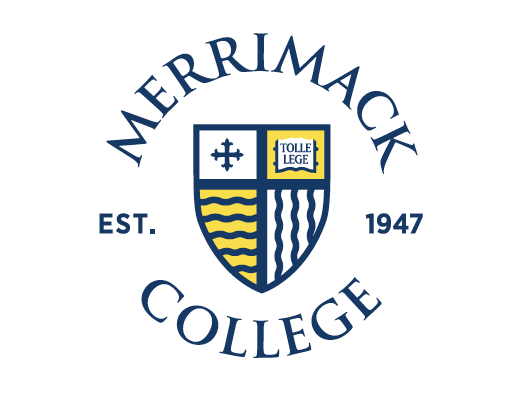 The Ceremonial MaceThe mace carried in academic processions derives from medieval times in England when an official was taking office. At that time, the mace was a formidable weapon and was held ready by the mace bearer to protect the dignitary. From the sixteenth century in England and since colonial days in the United States, the mace has become a symbol of academic office and is carried by a distinguished member of the faculty. The Merrimack College mace has a young history. It was fashioned for the 1986 Commencement by Cistercian Monks of the Holy Rood Guild at Saint Joseph’s Abbey in Spencer, Massachusetts. The monks are renowned craftsmen and designers of ecclesiastical vesture. The Merrimack College mace is thirty-six inches long and is made of black walnut. The front of the mace carries the College’s hand-painted, gold-leafed seal. From the intricate coat of arms of the Order of Saint Augustine, the back of the mace is hand carved with an open book symbolizing the conversion of Augustine. On the left hand side of the book is a tongue of flame above a heart pierced with “the burning love of God.” An elegantly simple cross adorns the top of the mace. Since 1986, the Merrimack College mace has been carried by the Chief Marshal at Commencement.The Ceremonial CrossThe processional cross is expressive of the Augustinian longing for unity of our minds and hearts in God. It was designed by the Augustinian Contemplative Nuns at the Monastery of Our Holy Savior in Leccetto, Tuscany, Italy. Small replicas of this cross are given to Merrimack students engaged in service to others through Service Learning and the Alternative Break Programs as well as to those who participate in MORE, the Pellegrinaggio en Italia, and other programs that foster self-awareness and spiritual growth.RegaliaThe origins of academic dress lie in fourteenth century England. The buildings frequented by medieval scholars were often cold and damp; long gowns (particularly with hoods to protect tonsured heads) may have been worn more for warmth than fashion. The distinctive gown set the student apart from their fellow citizens. As late as the Civil War, students at American universities wore caps and gowns daily while in residence. Whatever the origin, academic regalia grew in diversity and splendor, with scholars displaying distinctive costume for different occasions and achievements. The result was a bewildering variety of designs. An intercollegiate commission met at Columbia University in 1894 to establish a standard academic costume code, and over the years it has been revised by an official committee of the American Council on Education. The committee’s prescriptions, while regulating, still allow for great pageantry at formal academic events. From the cap, gown, and hood, it is possible to distinguish the institution from which the wearer was graduated, the field of learning in which the degree was earned, and the level of the degree— bachelor, master, or doctoral. The distinguishing feature of the black mortarboard cap, standard at most colleges and universities in the United States, is the color of the tassel—black for the holder of a bachelor’s or master’s degree, gold for a doctor’s degree or the governing officers of educational institutions. The gown is normally black, and the gown’s cut and trim indicate the level of the degree held. The bachelor’s has long, pointed sleeves, while the master’s has oblong sleeves, open at the wrist, with the front part cut in an arc. The doctor’s sleeves are bell-shaped, with three bars of velvet, and the gown is trimmed with velvet down the front as well. The hood tells the most about its wearer. The length of the hood and width of the binding vary according to degree. The hood is lined with the official colors of the college. The color of the hood’s binding indicates the area of study in which the degree was granted. Students also wear other regalia, including cords signifying academic honors and stoles representing countries they studied in during their academic career. At formal academic occasions, the President of Merrimack College also wears the Presidential Medal which incorporates the College seal. Merrimack College AnthemO Merrimack, how shall we honor you? With mind and heart awakened to the truth.We shall build God’s city in ourselves and in our world, reaching out in service, our hearts a-fire with love.The restless quest for wisdom in the company of friends, call us ever onward ‘til in God our hearts find rest. Our guides are faith and reason on a path that yet unfolds, and come we will to wisdom through knowledge formed in love.O Merrimack, how shall we honor you?
With mind and heart awakened to the truth. We shall build God’s city in ourselves and in our world, reaching out in service, our hearts a-fire with love.Words and music by Scott Ness, O.S.A., Michael J. Rossi, and Joseph Farrell, O.S.A.